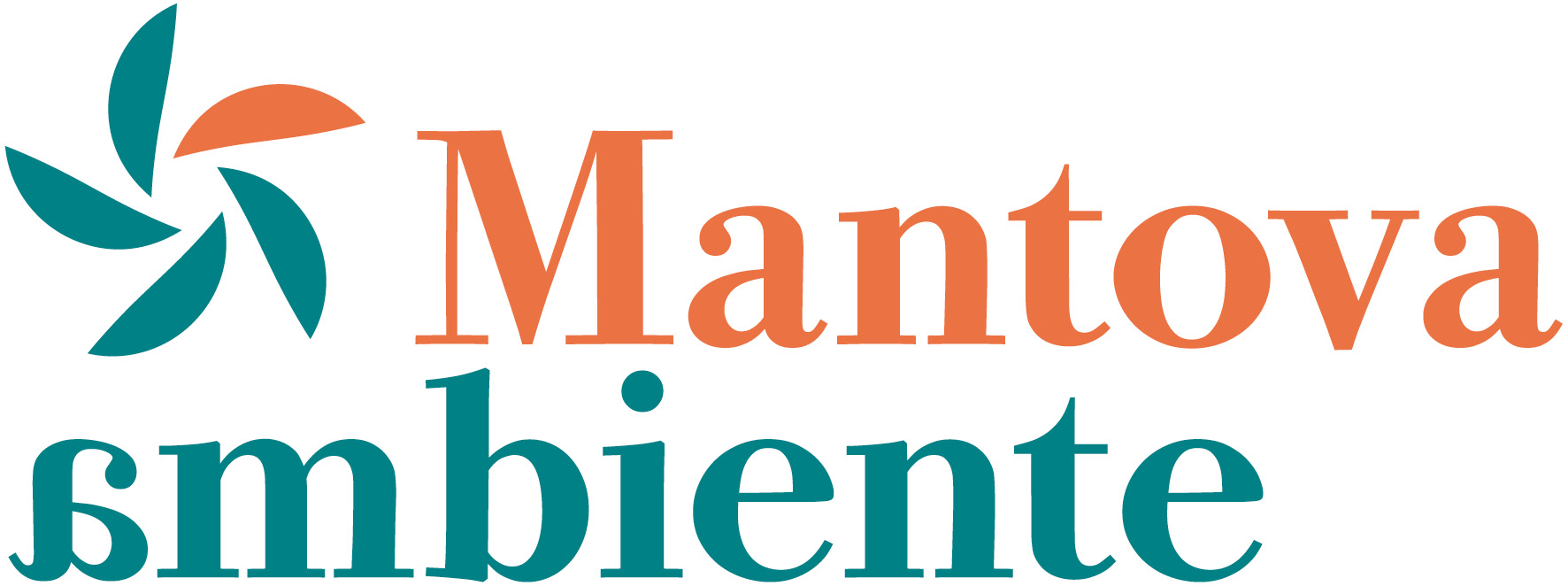 Richiesta di conferimento rifiuti al “Centro di Raccolta” (*)Da inoltrare a mezzo fax al n. 02 33576998Il sottoscritto ………………………………………………………………………….......................................in qualità di …………………………………………………………………………………………….............della Ditta ……………………………………………………………………………...……………................via ………………………………… n. ………… tel. …………………… fax ……………………................Chiede di poter conferire i sottoelencati rifiuti:……………………………………………………………………………………...	QTÀ: …………….……………………………………………………………………………………...	QTÀ: …………….……………………………………………………………………………………... 	QTÀ: …………….……………………………………………………………………………………... 	QTÀ: …………….……………………………………………………………………………………...	QTÀ: …………….……………………………………………………………………………………... 	QTÀ: …………….……………………………………………………………………………………... 	QTÀ: …………….……………………………………………………………………………………... 	QTÀ:  …………….Data: …………………….Timbro e firma________________________________Parte da compilare a cura del personale di sorveglianza del Centro di RaccoltaI rifiuti indicati possono essere conferiti il giorno …………………………………………………………………………………(*)L’accesso alla piattaforma è autorizzato da Mantova Ambiente s.r.l. una volta verificata la richiesta di conferimento da parte dell’utente.I giorni di conferimento sono il lunedì ed il mercoledì dalle 08.00 alle 12.00I rifiuti devono essere accompagnati dal formulario di trasporto ai sensi della vigente normativa